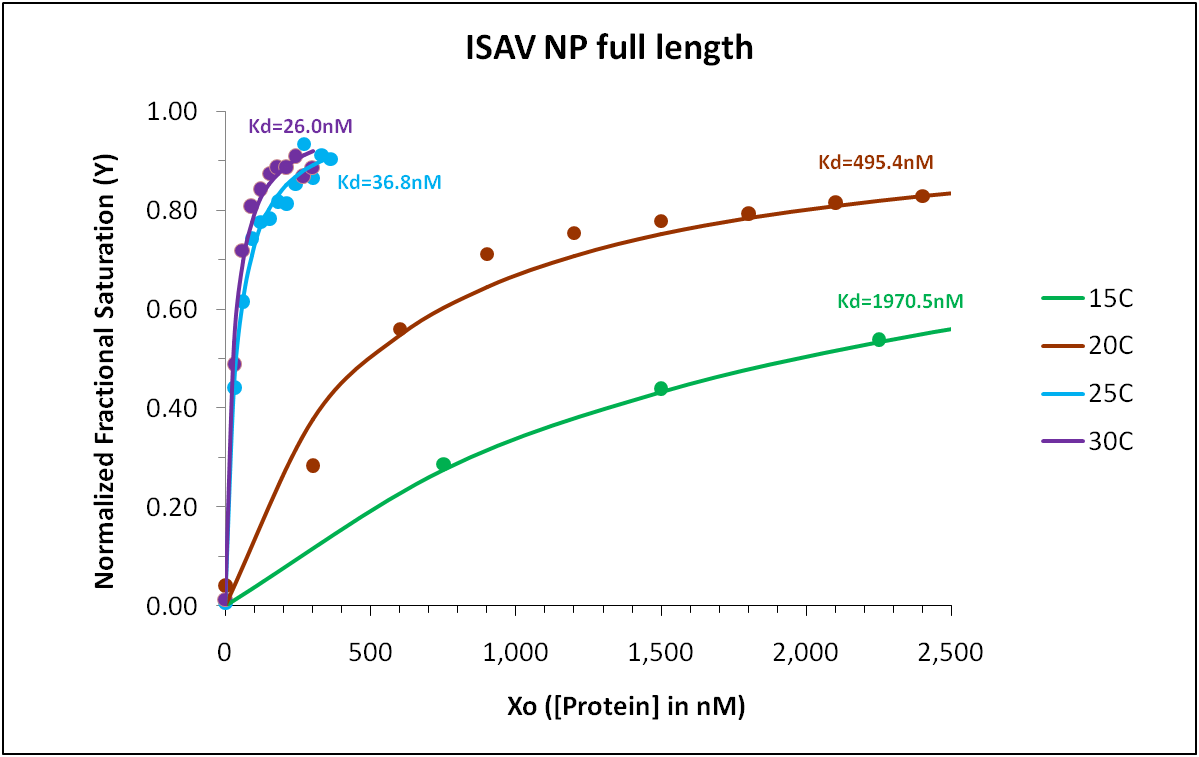 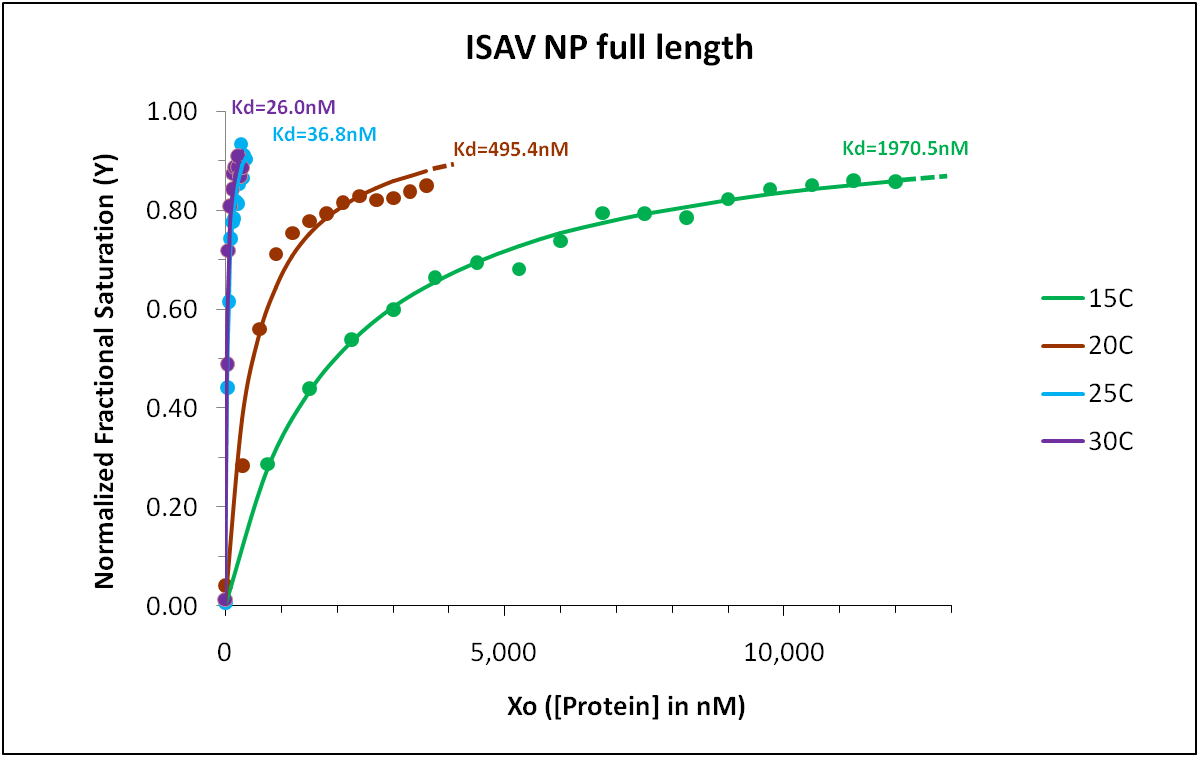 Figure S4. ISAV-NP DNA binding. DNA binding affinity measurements for the wt NP were performed by FA using four poly(C) oligos ranging from 15 to 30 nucleotides long. (A) and (B) are plotted against a narrower and broader X-axes, respectively.